Министерство науки и высшего образования Российской ФедерацииФедеральное государственное бюджетное образовательное учреждение высшего образования «Ростовский государственный экономический университет (РИНХ)»Министерство науки и высшего образования Российской ФедерацииФедеральное государственное бюджетное образовательное учреждение высшего образования «Ростовский государственный экономический университет (РИНХ)»УТВЕРЖДАЮДиректор Таганрогского института имени А.П. Чехова (филиала)РГЭУ (РИНХ)_____________ Голобородько А.Ю.«____» ______________ 20___г.УТВЕРЖДАЮДиректор Таганрогского института имени А.П. Чехова (филиала)РГЭУ (РИНХ)_____________ Голобородько А.Ю.«____» ______________ 20___г.Рабочая программа дисциплиныТопонимикаРабочая программа дисциплиныТопонимиканаправление 44.03.05 Педагогическое образование (с двумя профилями подготовки)направленность (профиль)  44.03.05.40 Биология и Географиянаправление 44.03.05 Педагогическое образование (с двумя профилями подготовки)направленность (профиль)  44.03.05.40 Биология и ГеографияДля набора 2019. 2020. 2021. 2022 годаДля набора 2019. 2020. 2021. 2022 годаКвалификацияБакалаврКвалификацияБакалаврКАФЕДРАбиолого-географического образования и здоровьесберегающих дисциплинбиолого-географического образования и здоровьесберегающих дисциплинбиолого-географического образования и здоровьесберегающих дисциплинбиолого-географического образования и здоровьесберегающих дисциплинбиолого-географического образования и здоровьесберегающих дисциплинбиолого-географического образования и здоровьесберегающих дисциплинбиолого-географического образования и здоровьесберегающих дисциплинбиолого-географического образования и здоровьесберегающих дисциплинбиолого-географического образования и здоровьесберегающих дисциплинРаспределение часов дисциплины по семестрамРаспределение часов дисциплины по семестрамРаспределение часов дисциплины по семестрамРаспределение часов дисциплины по семестрамРаспределение часов дисциплины по семестрамРаспределение часов дисциплины по семестрамРаспределение часов дисциплины по семестрамСеместр(<Курс>.<Семестр на курсе>)Семестр(<Курс>.<Семестр на курсе>)Семестр(<Курс>.<Семестр на курсе>)8 (4.2)8 (4.2)ИтогоИтогоНедельНедельНедель11 5/611 5/6ИтогоИтогоВид занятийВид занятийВид занятийУПРПУПРПЛекцииЛекцииЛекции10101010ПрактическиеПрактическиеПрактические22222222Итого ауд.Итого ауд.Итого ауд.32323232Кoнтактная рабoтаКoнтактная рабoтаКoнтактная рабoта32323232Сам. работаСам. работаСам. работа40404040ИтогоИтогоИтого72727272ОСНОВАНИЕОСНОВАНИЕОСНОВАНИЕОСНОВАНИЕОСНОВАНИЕОСНОВАНИЕОСНОВАНИЕОСНОВАНИЕОСНОВАНИЕУчебный план утвержден учёным советом вуза от 26.04.2022 протокол № 9/1.Программу составил(и): д-р ветеренар. наук, Проф., Подберезный В.В.;Преп., Гончарова С.М. _________________Зав. кафедрой: Подберезный В.В. 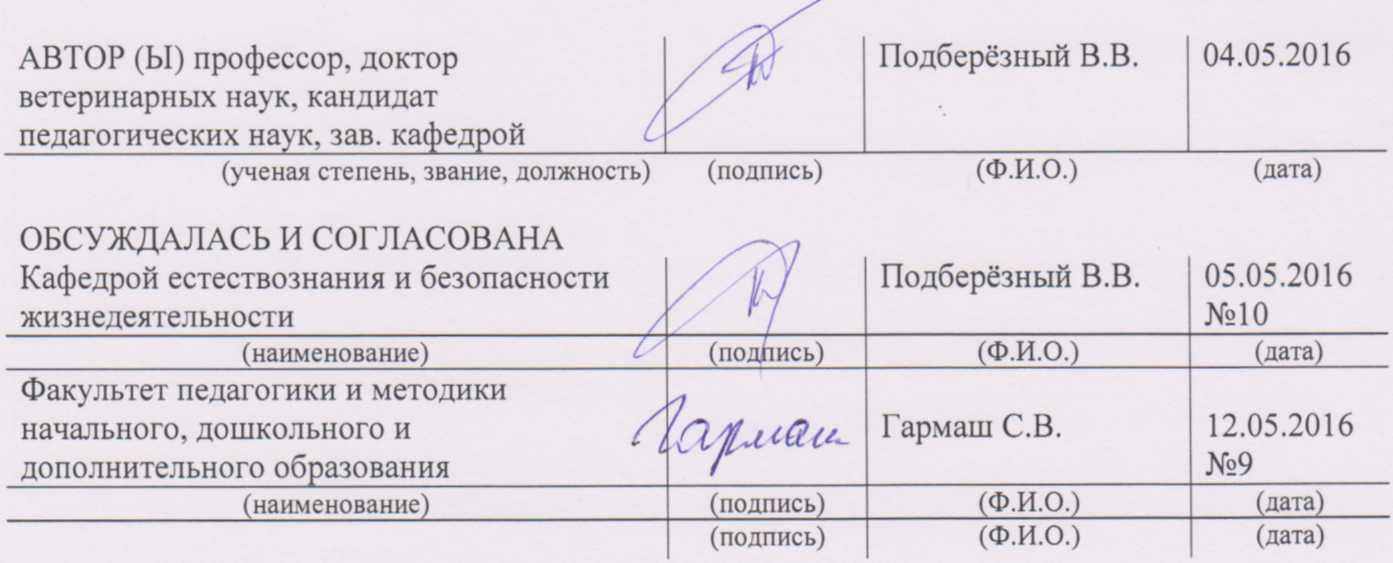 Учебный план утвержден учёным советом вуза от 26.04.2022 протокол № 9/1.Программу составил(и): д-р ветеренар. наук, Проф., Подберезный В.В.;Преп., Гончарова С.М. _________________Зав. кафедрой: Подберезный В.В. Учебный план утвержден учёным советом вуза от 26.04.2022 протокол № 9/1.Программу составил(и): д-р ветеренар. наук, Проф., Подберезный В.В.;Преп., Гончарова С.М. _________________Зав. кафедрой: Подберезный В.В. Учебный план утвержден учёным советом вуза от 26.04.2022 протокол № 9/1.Программу составил(и): д-р ветеренар. наук, Проф., Подберезный В.В.;Преп., Гончарова С.М. _________________Зав. кафедрой: Подберезный В.В. Учебный план утвержден учёным советом вуза от 26.04.2022 протокол № 9/1.Программу составил(и): д-р ветеренар. наук, Проф., Подберезный В.В.;Преп., Гончарова С.М. _________________Зав. кафедрой: Подберезный В.В. Учебный план утвержден учёным советом вуза от 26.04.2022 протокол № 9/1.Программу составил(и): д-р ветеренар. наук, Проф., Подберезный В.В.;Преп., Гончарова С.М. _________________Зав. кафедрой: Подберезный В.В. Учебный план утвержден учёным советом вуза от 26.04.2022 протокол № 9/1.Программу составил(и): д-р ветеренар. наук, Проф., Подберезный В.В.;Преп., Гончарова С.М. _________________Зав. кафедрой: Подберезный В.В. Учебный план утвержден учёным советом вуза от 26.04.2022 протокол № 9/1.Программу составил(и): д-р ветеренар. наук, Проф., Подберезный В.В.;Преп., Гончарова С.М. _________________Зав. кафедрой: Подберезный В.В. Учебный план утвержден учёным советом вуза от 26.04.2022 протокол № 9/1.Программу составил(и): д-р ветеренар. наук, Проф., Подберезный В.В.;Преп., Гончарова С.М. _________________Зав. кафедрой: Подберезный В.В. Учебный план утвержден учёным советом вуза от 26.04.2022 протокол № 9/1.Программу составил(и): д-р ветеренар. наук, Проф., Подберезный В.В.;Преп., Гончарова С.М. _________________Зав. кафедрой: Подберезный В.В. Учебный план утвержден учёным советом вуза от 26.04.2022 протокол № 9/1.Программу составил(и): д-р ветеренар. наук, Проф., Подберезный В.В.;Преп., Гончарова С.М. _________________Зав. кафедрой: Подберезный В.В. Учебный план утвержден учёным советом вуза от 26.04.2022 протокол № 9/1.Программу составил(и): д-р ветеренар. наук, Проф., Подберезный В.В.;Преп., Гончарова С.М. _________________Зав. кафедрой: Подберезный В.В. 1. ЦЕЛИ ОСВОЕНИЯ ДИСЦИПЛИНЫ1. ЦЕЛИ ОСВОЕНИЯ ДИСЦИПЛИНЫ1. ЦЕЛИ ОСВОЕНИЯ ДИСЦИПЛИНЫ1. ЦЕЛИ ОСВОЕНИЯ ДИСЦИПЛИНЫ1.1-сформировать у студентов знания о комплексном изучении географических названий-сформировать у студентов знания о комплексном изучении географических названий-сформировать у студентов знания о комплексном изучении географических названий1.2(топонимов), значение изучения истории и анализа топонимов, общей географической и(топонимов), значение изучения истории и анализа топонимов, общей географической и(топонимов), значение изучения истории и анализа топонимов, общей географической и1.3специальной топонимической терминологии; понимания современных проблем перевода,специальной топонимической терминологии; понимания современных проблем перевода,специальной топонимической терминологии; понимания современных проблем перевода,1.4переименования в географической науке, сущности и значения первоисточниковпереименования в географической науке, сущности и значения первоисточниковпереименования в географической науке, сущности и значения первоисточников1.5географических названий и исторической информации;географических названий и исторической информации;географических названий и исторической информации;1.6-изучить вопросы методики, классификации, происхождения, репродукции, смыслового-изучить вопросы методики, классификации, происхождения, репродукции, смыслового-изучить вопросы методики, классификации, происхождения, репродукции, смыслового1.7значения, правописания, произношения, всестороннего изучения географических названий изначения, правописания, произношения, всестороннего изучения географических названий изначения, правописания, произношения, всестороннего изучения географических названий и1.8их источников данных, методы трёх областей знаний: истории, географии и языкознания;их источников данных, методы трёх областей знаний: истории, географии и языкознания;их источников данных, методы трёх областей знаний: истории, географии и языкознания;1.9-познакомить с понятием топонимический ландшафт, комплексом географических названий,-познакомить с понятием топонимический ландшафт, комплексом географических названий,-познакомить с понятием топонимический ландшафт, комплексом географических названий,1.10а также территориальной топонимической системой, отображающейа также территориальной топонимической системой, отображающейа также территориальной топонимической системой, отображающей1.11историко-географические, социально-экономические и экологические условия территории;историко-географические, социально-экономические и экологические условия территории;историко-географические, социально-экономические и экологические условия территории;1.12-разрабатывать и внедрять информационные базы данных, ГИС-технологии при проведении-разрабатывать и внедрять информационные базы данных, ГИС-технологии при проведении-разрабатывать и внедрять информационные базы данных, ГИС-технологии при проведении1.13частного (ойконимического, оронимического, гидронимического) региональногочастного (ойконимического, оронимического, гидронимического) региональногочастного (ойконимического, оронимического, гидронимического) регионального1.14районирования территории;районирования территории;районирования территории;1.15-увеличить культурно-образовательный потенциал студентов и пробудить интерес к-увеличить культурно-образовательный потенциал студентов и пробудить интерес к-увеличить культурно-образовательный потенциал студентов и пробудить интерес к1.16топонимико-краеведческой, эколого-географической работе как средству воспитания,топонимико-краеведческой, эколого-географической работе как средству воспитания,топонимико-краеведческой, эколого-географической работе как средству воспитания,1.17привития любви и бережного отношения к истокам своего народа, любви к своей местности,привития любви и бережного отношения к истокам своего народа, любви к своей местности,привития любви и бережного отношения к истокам своего народа, любви к своей местности,1.18своему региону; воспитать взаимопонимания с другими народами; патриотическое отношениесвоему региону; воспитать взаимопонимания с другими народами; патриотическое отношениесвоему региону; воспитать взаимопонимания с другими народами; патриотическое отношение1.19к Родине, к важнейшим событиям и известным людям прошлого и к сохранению второго языкак Родине, к важнейшим событиям и известным людям прошлого и к сохранению второго языкак Родине, к важнейшим событиям и известным людям прошлого и к сохранению второго языка1.20географии, культурного наследия народов современным поколениям;географии, культурного наследия народов современным поколениям;географии, культурного наследия народов современным поколениям;1.21-рассмотреть перспективы использования материалов топонимики в области физической,-рассмотреть перспективы использования материалов топонимики в области физической,-рассмотреть перспективы использования материалов топонимики в области физической,1.22социально-экономической географии, картографии и геоинформатики, экологической,социально-экономической географии, картографии и геоинформатики, экологической,социально-экономической географии, картографии и геоинформатики, экологической,1.23политической и культурной сферах жизнедеятельности человека; в развитии современнойполитической и культурной сферах жизнедеятельности человека; в развитии современнойполитической и культурной сферах жизнедеятельности человека; в развитии современной1.24географии и информационного обществагеографии и информационного обществагеографии и информационного общества2. ТРЕБОВАНИЯ К РЕЗУЛЬТАТАМ ОСВОЕНИЯ ДИСЦИПЛИНЫ2. ТРЕБОВАНИЯ К РЕЗУЛЬТАТАМ ОСВОЕНИЯ ДИСЦИПЛИНЫ2. ТРЕБОВАНИЯ К РЕЗУЛЬТАТАМ ОСВОЕНИЯ ДИСЦИПЛИНЫ2. ТРЕБОВАНИЯ К РЕЗУЛЬТАТАМ ОСВОЕНИЯ ДИСЦИПЛИНЫУК-4.1:Использует различные формы, виды устной и письменной коммуникации на русском, родном и иностранном(ых) языке(ах)УК-4.1:Использует различные формы, виды устной и письменной коммуникации на русском, родном и иностранном(ых) языке(ах)УК-4.1:Использует различные формы, виды устной и письменной коммуникации на русском, родном и иностранном(ых) языке(ах)УК-4.1:Использует различные формы, виды устной и письменной коммуникации на русском, родном и иностранном(ых) языке(ах)УК-4.2:Свободно воспринимает, анализирует и критически оценивает устную и письменную деловую информацию на русском, родном и иностранном(ых) языке(ах)УК-4.2:Свободно воспринимает, анализирует и критически оценивает устную и письменную деловую информацию на русском, родном и иностранном(ых) языке(ах)УК-4.2:Свободно воспринимает, анализирует и критически оценивает устную и письменную деловую информацию на русском, родном и иностранном(ых) языке(ах)УК-4.2:Свободно воспринимает, анализирует и критически оценивает устную и письменную деловую информацию на русском, родном и иностранном(ых) языке(ах)УК-4.3:Владеет системой норм русского литературного языка, родного языка и нормами иностранного(ых) языка (ов)УК-4.3:Владеет системой норм русского литературного языка, родного языка и нормами иностранного(ых) языка (ов)УК-4.3:Владеет системой норм русского литературного языка, родного языка и нормами иностранного(ых) языка (ов)УК-4.3:Владеет системой норм русского литературного языка, родного языка и нормами иностранного(ых) языка (ов)УК-4.4:Использует языковые средства для достижения профессиональных целей на русском, родном и иностранном (ых) языке(ах)УК-4.4:Использует языковые средства для достижения профессиональных целей на русском, родном и иностранном (ых) языке(ах)УК-4.4:Использует языковые средства для достижения профессиональных целей на русском, родном и иностранном (ых) языке(ах)УК-4.4:Использует языковые средства для достижения профессиональных целей на русском, родном и иностранном (ых) языке(ах)УК-4.5:Выстраивает стратегию устного и письменного общения на русском, родном и иностранном(ых) языке(ах)в рамках межличностного и межкультурного общенияУК-4.5:Выстраивает стратегию устного и письменного общения на русском, родном и иностранном(ых) языке(ах)в рамках межличностного и межкультурного общенияУК-4.5:Выстраивает стратегию устного и письменного общения на русском, родном и иностранном(ых) языке(ах)в рамках межличностного и межкультурного общенияУК-4.5:Выстраивает стратегию устного и письменного общения на русском, родном и иностранном(ых) языке(ах)в рамках межличностного и межкультурного общенияПКР-1.1:Формирует развивающуюся образовательную средуПКР-1.1:Формирует развивающуюся образовательную средуПКР-1.1:Формирует развивающуюся образовательную средуПКР-1.1:Формирует развивающуюся образовательную средуПКР-1.2:Применяет возможности развивающей образовательной среды для достижения личностных, метапредметных и предметных образовательных результатов обучающихсяПКР-1.2:Применяет возможности развивающей образовательной среды для достижения личностных, метапредметных и предметных образовательных результатов обучающихсяПКР-1.2:Применяет возможности развивающей образовательной среды для достижения личностных, метапредметных и предметных образовательных результатов обучающихсяПКР-1.2:Применяет возможности развивающей образовательной среды для достижения личностных, метапредметных и предметных образовательных результатов обучающихсяПКР-1.3:Использует развивающую образовательную среду для достижения личностных, метапредметных и предметных образовательных результатов обучающихсяПКР-1.3:Использует развивающую образовательную среду для достижения личностных, метапредметных и предметных образовательных результатов обучающихсяПКР-1.3:Использует развивающую образовательную среду для достижения личностных, метапредметных и предметных образовательных результатов обучающихсяПКР-1.3:Использует развивающую образовательную среду для достижения личностных, метапредметных и предметных образовательных результатов обучающихсяВ результате освоения дисциплины обучающийся должен:В результате освоения дисциплины обучающийся должен:В результате освоения дисциплины обучающийся должен:В результате освоения дисциплины обучающийся должен:Знать:Знать:Знать:Знать:- нормативно-правовую базу содержания предпрофильного и профильного обучения;- сущность и структуру образовательных программ по географии в соответствии с требованиями образовательных стандартов;- теоретические основы формирования физико — географических объектов, явлений, процессов;- иметь представление об основных свойствах природных объектов, процессов и явлений;- раскрывать основные свойства объектов, явлений и процессов географической оболочки;- возможные направления развития природных и социально-экономических систем;- выявлять изменения в развитии объектов, процессов и явлений, определяющие тенденции развития природных систем;- объяснять изменения в развитии объектов, процессов и явлений определяющие развитие природных систем.- нормативно-правовую базу содержания предпрофильного и профильного обучения;- сущность и структуру образовательных программ по географии в соответствии с требованиями образовательных стандартов;- теоретические основы формирования физико — географических объектов, явлений, процессов;- иметь представление об основных свойствах природных объектов, процессов и явлений;- раскрывать основные свойства объектов, явлений и процессов географической оболочки;- возможные направления развития природных и социально-экономических систем;- выявлять изменения в развитии объектов, процессов и явлений, определяющие тенденции развития природных систем;- объяснять изменения в развитии объектов, процессов и явлений определяющие развитие природных систем.- нормативно-правовую базу содержания предпрофильного и профильного обучения;- сущность и структуру образовательных программ по географии в соответствии с требованиями образовательных стандартов;- теоретические основы формирования физико — географических объектов, явлений, процессов;- иметь представление об основных свойствах природных объектов, процессов и явлений;- раскрывать основные свойства объектов, явлений и процессов географической оболочки;- возможные направления развития природных и социально-экономических систем;- выявлять изменения в развитии объектов, процессов и явлений, определяющие тенденции развития природных систем;- объяснять изменения в развитии объектов, процессов и явлений определяющие развитие природных систем.- нормативно-правовую базу содержания предпрофильного и профильного обучения;- сущность и структуру образовательных программ по географии в соответствии с требованиями образовательных стандартов;- теоретические основы формирования физико — географических объектов, явлений, процессов;- иметь представление об основных свойствах природных объектов, процессов и явлений;- раскрывать основные свойства объектов, явлений и процессов географической оболочки;- возможные направления развития природных и социально-экономических систем;- выявлять изменения в развитии объектов, процессов и явлений, определяющие тенденции развития природных систем;- объяснять изменения в развитии объектов, процессов и явлений определяющие развитие природных систем.Уметь:Уметь:Уметь:Уметь:Уметь:Уметь:Уметь:Уметь:- осуществлять анализ образовательных программ по географии в соответствии с требованиями образовательных стандартов;- определять структуру и содержание образовательных программ по географии в соответствии с требованиями образовательных стандартов.- выявлять и характеризовать физико–географические объекты, явления, процессы на региональном уровне;- выявлять особенности и внутреннюю структуру географических объектов и происходящих в них процессов на региональном уровне;- характеризовать физико-географические и объекты на региональном уровне;- анализировать изменения в развитии отдельных природных и социально-экономических систем;- исследовать изменения в процессах и явлениях в развитии природных систем;- оценивать изменения в процессах и явлениях в развитии природных систем.- осуществлять анализ образовательных программ по географии в соответствии с требованиями образовательных стандартов;- определять структуру и содержание образовательных программ по географии в соответствии с требованиями образовательных стандартов.- выявлять и характеризовать физико–географические объекты, явления, процессы на региональном уровне;- выявлять особенности и внутреннюю структуру географических объектов и происходящих в них процессов на региональном уровне;- характеризовать физико-географические и объекты на региональном уровне;- анализировать изменения в развитии отдельных природных и социально-экономических систем;- исследовать изменения в процессах и явлениях в развитии природных систем;- оценивать изменения в процессах и явлениях в развитии природных систем.- осуществлять анализ образовательных программ по географии в соответствии с требованиями образовательных стандартов;- определять структуру и содержание образовательных программ по географии в соответствии с требованиями образовательных стандартов.- выявлять и характеризовать физико–географические объекты, явления, процессы на региональном уровне;- выявлять особенности и внутреннюю структуру географических объектов и происходящих в них процессов на региональном уровне;- характеризовать физико-географические и объекты на региональном уровне;- анализировать изменения в развитии отдельных природных и социально-экономических систем;- исследовать изменения в процессах и явлениях в развитии природных систем;- оценивать изменения в процессах и явлениях в развитии природных систем.- осуществлять анализ образовательных программ по географии в соответствии с требованиями образовательных стандартов;- определять структуру и содержание образовательных программ по географии в соответствии с требованиями образовательных стандартов.- выявлять и характеризовать физико–географические объекты, явления, процессы на региональном уровне;- выявлять особенности и внутреннюю структуру географических объектов и происходящих в них процессов на региональном уровне;- характеризовать физико-географические и объекты на региональном уровне;- анализировать изменения в развитии отдельных природных и социально-экономических систем;- исследовать изменения в процессах и явлениях в развитии природных систем;- оценивать изменения в процессах и явлениях в развитии природных систем.- осуществлять анализ образовательных программ по географии в соответствии с требованиями образовательных стандартов;- определять структуру и содержание образовательных программ по географии в соответствии с требованиями образовательных стандартов.- выявлять и характеризовать физико–географические объекты, явления, процессы на региональном уровне;- выявлять особенности и внутреннюю структуру географических объектов и происходящих в них процессов на региональном уровне;- характеризовать физико-географические и объекты на региональном уровне;- анализировать изменения в развитии отдельных природных и социально-экономических систем;- исследовать изменения в процессах и явлениях в развитии природных систем;- оценивать изменения в процессах и явлениях в развитии природных систем.- осуществлять анализ образовательных программ по географии в соответствии с требованиями образовательных стандартов;- определять структуру и содержание образовательных программ по географии в соответствии с требованиями образовательных стандартов.- выявлять и характеризовать физико–географические объекты, явления, процессы на региональном уровне;- выявлять особенности и внутреннюю структуру географических объектов и происходящих в них процессов на региональном уровне;- характеризовать физико-географические и объекты на региональном уровне;- анализировать изменения в развитии отдельных природных и социально-экономических систем;- исследовать изменения в процессах и явлениях в развитии природных систем;- оценивать изменения в процессах и явлениях в развитии природных систем.- осуществлять анализ образовательных программ по географии в соответствии с требованиями образовательных стандартов;- определять структуру и содержание образовательных программ по географии в соответствии с требованиями образовательных стандартов.- выявлять и характеризовать физико–географические объекты, явления, процессы на региональном уровне;- выявлять особенности и внутреннюю структуру географических объектов и происходящих в них процессов на региональном уровне;- характеризовать физико-географические и объекты на региональном уровне;- анализировать изменения в развитии отдельных природных и социально-экономических систем;- исследовать изменения в процессах и явлениях в развитии природных систем;- оценивать изменения в процессах и явлениях в развитии природных систем.- осуществлять анализ образовательных программ по географии в соответствии с требованиями образовательных стандартов;- определять структуру и содержание образовательных программ по географии в соответствии с требованиями образовательных стандартов.- выявлять и характеризовать физико–географические объекты, явления, процессы на региональном уровне;- выявлять особенности и внутреннюю структуру географических объектов и происходящих в них процессов на региональном уровне;- характеризовать физико-географические и объекты на региональном уровне;- анализировать изменения в развитии отдельных природных и социально-экономических систем;- исследовать изменения в процессах и явлениях в развитии природных систем;- оценивать изменения в процессах и явлениях в развитии природных систем.Владеть:Владеть:Владеть:Владеть:Владеть:Владеть:Владеть:Владеть:- приемами обобщения опыта разработки и реализации образовательных программ по географии в соответствии с требованиями образовательных стандартов;- методами планирования образовательных программ по географии в соответствии с требованиями образовательных стандартов;- навыками комплексного анализа физико — географических объектов, процессов на региональном уровне;- анализировать приёмы комплексного анализа физико-географических объектов на региональном уровне;- применять комплексный анализ физико — географических и объектов на региональном уровне;- методиками оценки развития природных и социально-экономических систем;- отбирать приемы составления элементарного прогноза развития природных систем;- использовать приемы составления прогноза развития природных систем.- приемами обобщения опыта разработки и реализации образовательных программ по географии в соответствии с требованиями образовательных стандартов;- методами планирования образовательных программ по географии в соответствии с требованиями образовательных стандартов;- навыками комплексного анализа физико — географических объектов, процессов на региональном уровне;- анализировать приёмы комплексного анализа физико-географических объектов на региональном уровне;- применять комплексный анализ физико — географических и объектов на региональном уровне;- методиками оценки развития природных и социально-экономических систем;- отбирать приемы составления элементарного прогноза развития природных систем;- использовать приемы составления прогноза развития природных систем.- приемами обобщения опыта разработки и реализации образовательных программ по географии в соответствии с требованиями образовательных стандартов;- методами планирования образовательных программ по географии в соответствии с требованиями образовательных стандартов;- навыками комплексного анализа физико — географических объектов, процессов на региональном уровне;- анализировать приёмы комплексного анализа физико-географических объектов на региональном уровне;- применять комплексный анализ физико — географических и объектов на региональном уровне;- методиками оценки развития природных и социально-экономических систем;- отбирать приемы составления элементарного прогноза развития природных систем;- использовать приемы составления прогноза развития природных систем.- приемами обобщения опыта разработки и реализации образовательных программ по географии в соответствии с требованиями образовательных стандартов;- методами планирования образовательных программ по географии в соответствии с требованиями образовательных стандартов;- навыками комплексного анализа физико — географических объектов, процессов на региональном уровне;- анализировать приёмы комплексного анализа физико-географических объектов на региональном уровне;- применять комплексный анализ физико — географических и объектов на региональном уровне;- методиками оценки развития природных и социально-экономических систем;- отбирать приемы составления элементарного прогноза развития природных систем;- использовать приемы составления прогноза развития природных систем.- приемами обобщения опыта разработки и реализации образовательных программ по географии в соответствии с требованиями образовательных стандартов;- методами планирования образовательных программ по географии в соответствии с требованиями образовательных стандартов;- навыками комплексного анализа физико — географических объектов, процессов на региональном уровне;- анализировать приёмы комплексного анализа физико-географических объектов на региональном уровне;- применять комплексный анализ физико — географических и объектов на региональном уровне;- методиками оценки развития природных и социально-экономических систем;- отбирать приемы составления элементарного прогноза развития природных систем;- использовать приемы составления прогноза развития природных систем.- приемами обобщения опыта разработки и реализации образовательных программ по географии в соответствии с требованиями образовательных стандартов;- методами планирования образовательных программ по географии в соответствии с требованиями образовательных стандартов;- навыками комплексного анализа физико — географических объектов, процессов на региональном уровне;- анализировать приёмы комплексного анализа физико-географических объектов на региональном уровне;- применять комплексный анализ физико — географических и объектов на региональном уровне;- методиками оценки развития природных и социально-экономических систем;- отбирать приемы составления элементарного прогноза развития природных систем;- использовать приемы составления прогноза развития природных систем.- приемами обобщения опыта разработки и реализации образовательных программ по географии в соответствии с требованиями образовательных стандартов;- методами планирования образовательных программ по географии в соответствии с требованиями образовательных стандартов;- навыками комплексного анализа физико — географических объектов, процессов на региональном уровне;- анализировать приёмы комплексного анализа физико-географических объектов на региональном уровне;- применять комплексный анализ физико — географических и объектов на региональном уровне;- методиками оценки развития природных и социально-экономических систем;- отбирать приемы составления элементарного прогноза развития природных систем;- использовать приемы составления прогноза развития природных систем.- приемами обобщения опыта разработки и реализации образовательных программ по географии в соответствии с требованиями образовательных стандартов;- методами планирования образовательных программ по географии в соответствии с требованиями образовательных стандартов;- навыками комплексного анализа физико — географических объектов, процессов на региональном уровне;- анализировать приёмы комплексного анализа физико-географических объектов на региональном уровне;- применять комплексный анализ физико — географических и объектов на региональном уровне;- методиками оценки развития природных и социально-экономических систем;- отбирать приемы составления элементарного прогноза развития природных систем;- использовать приемы составления прогноза развития природных систем.3. СТРУКТУРА И СОДЕРЖАНИЕ ДИСЦИПЛИНЫ3. СТРУКТУРА И СОДЕРЖАНИЕ ДИСЦИПЛИНЫ3. СТРУКТУРА И СОДЕРЖАНИЕ ДИСЦИПЛИНЫ3. СТРУКТУРА И СОДЕРЖАНИЕ ДИСЦИПЛИНЫ3. СТРУКТУРА И СОДЕРЖАНИЕ ДИСЦИПЛИНЫ3. СТРУКТУРА И СОДЕРЖАНИЕ ДИСЦИПЛИНЫ3. СТРУКТУРА И СОДЕРЖАНИЕ ДИСЦИПЛИНЫ3. СТРУКТУРА И СОДЕРЖАНИЕ ДИСЦИПЛИНЫКод занятияНаименование разделов и тем /вид занятия/Наименование разделов и тем /вид занятия/Семестр / КурсЧасовКомпетен-цииЛитератураЛитератураРаздел 1. Введение в топонимикуРаздел 1. Введение в топонимику1.1Введение в топонимику-основные понятия, предмет, объект, цели, задачи, роль топонимики и связь с другими науками/Лек/Введение в топонимику-основные понятия, предмет, объект, цели, задачи, роль топонимики и связь с другими науками/Лек/81УК-4.2 ПКР -1.1 ПКР- 1.3Л1.3 Л1.2 Л1.1Л2.3 Л2.2 Л2.1Л3.1 Л3.2Л1.3 Л1.2 Л1.1Л2.3 Л2.2 Л2.1Л3.1 Л3.21.2Введение в топонимику- положение среди географических наук;- связь с другими науками; история развития/Пр/Введение в топонимику- положение среди географических наук;- связь с другими науками; история развития/Пр/81УК-4.2 УК- 4.5 ПКР-1.1 ПКР-1.3Л1.3 Л1.2 Л1.1Л2.3 Л2.2 Л2.1Л3.1 Л3.2Л1.3 Л1.2 Л1.1Л2.3 Л2.2 Л2.1Л3.1 Л3.21.3Введение в топонимику-  роль топонимики в географии/Ср/Введение в топонимику-  роль топонимики в географии/Ср/81УК-4.2 УК- 4.5 ПКР-1.1 ПКР-1.3Л1.3 Л1.2 Л1.1Л2.3 Л2.2 Л2.1Л3.1 Л3.2Л1.3 Л1.2 Л1.1Л2.3 Л2.2 Л2.1Л3.1 Л3.2Раздел 2. История развития топонимикиРаздел 2. История развития топонимики2.1История развития топонимики- история развития топонимики;- основные факторы, главные направления и тенденции развития;-основные этапы возникновения и развития науки;-топонимика и история географических открытий /Лек/История развития топонимики- история развития топонимики;- основные факторы, главные направления и тенденции развития;-основные этапы возникновения и развития науки;-топонимика и история географических открытий /Лек/81УК-4.2 УК- 4.5 ПКР-1.1 ПКР-1.3Л1.3 Л1.2 Л1.1Л2.3 Л2.2 Л2.1Л3.1 Л3.2Л1.3 Л1.2 Л1.1Л2.3 Л2.2 Л2.1Л3.1 Л3.22.2История развития топонимики-топонимика во времена царствования Петра I, Екатерины II;-топонимика в советские времена;-историческая роль географических названий;-зарождение научного направления /Пр/История развития топонимики-топонимика во времена царствования Петра I, Екатерины II;-топонимика в советские времена;-историческая роль географических названий;-зарождение научного направления /Пр/81УК-4.2 УК- 4.5 ПКР-1.1 ПКР-1.3Л1.3 Л1.2 Л1.1Л2.3 Л2.2 Л2.1Л3.1 Л3.2Л1.3 Л1.2 Л1.1Л2.3 Л2.2 Л2.1Л3.1 Л3.22.3История развития топонимики- основные этапы и факторы развития науки;-историческая обусловленность как общее свойство топонимов;- главные направления и тенденции современного развития/Ср/История развития топонимики- основные этапы и факторы развития науки;-историческая обусловленность как общее свойство топонимов;- главные направления и тенденции современного развития/Ср/81УК-4.2 УК- 4.5 ПКР-1.1 ПКР-1.3Л1.3 Л1.2 Л1.1Л2.3 Л2.2 Л2.1Л3.1 Л3.2Л1.3 Л1.2 Л1.1Л2.3 Л2.2 Л2.1Л3.1 Л3.2Раздел 3. Топонимика как наука о собственных географических названиях3.1Топонимика как наука о собственных географических названиях-топонимика как наука о собственных географических названиях;-классификация географических названий/Лек/81УК-4.2 УК- 4.5 ПКР-1.1 ПКР-1.3Л1.3 Л1.2 Л1.1Л2.3 Л2.2 Л2.1Л3.1 Л3.23.2Топонимика как наука о собственных географических названиях-топонимика как наука о собственных географических названиях;-классификация географических названий/Пр/81УК-4.2 УК- 4.5 ПКР-1.1 ПКР-1.3Л1.3 Л1.2 Л1.1Л2.3 Л2.2 Л2.1Л3.1 Л3.23.3Топонимика как наука о собственных географических названиях-топонимика как наука о собственных географических названиях;-классификация географических названий/Ср/83УК-4.2 УК- 4.5 ПКР-1.1 ПКР-1.3Л1.3 Л1.2 Л1.1Л2.3 Л2.2 Л2.1Л3.1 Л3.2Раздел 4. Методика изучения топонимов. Макро- и микротопонимы4.1Методика изучения топонимов. Макро- и микротопонимы-методика изучения топонимов;-макро- и микротопонимы/Лек/81УК-4.2 УК- 4.5 ПКР-1.1 ПКР-1.3Л1.3 Л1.2 Л1.1Л2.3 Л2.2 Л2.1Л3.1 Л3.24.2Методика изучения топонимов. Макро- и микротопонимы- значение, структура, происхождение и ареал распространения топонимов;-  понятие микротопонимов;-  принципы и способы работы с топонимами/Пр/82УК-4.2 УК- 4.5 ПКР-1.1 ПКР-1.3Л1.3 Л1.2 Л1.1Л2.3 Л2.2 Л2.1Л3.1 Л3.24.3Методика изучения топонимов. Макро- и микротопонимы- значение, структура, происхождение и ареал распространения топонимов;-  понятие микротопонимов;-  принципы и способы работы с топонимами/Ср/85УК-4.2 УК- 4.5 ПКР-1.1 ПКР-1.3Л1.3 Л1.2 Л1.1Л2.3 Л2.2 Л2.1Л3.1 Л3.2Раздел 5. Топонимика и история географических открытий5.1Топонимика и история географических открытий-топонимика и история географических открытий;- понятие первоисточников;- первые карты и условные обозначения к ним/Лек/81УК-4.2 УК- 4.5 ПКР-1.1 ПКР-1.3Л1.3 Л1.2 Л1.1Л2.3 Л2.2 Л2.1Л3.1 Л3.25.2Топонимика и история географических открытий- значение первоисточников;- зарождение первых представлений о науке в странах Древнего мира, Средневековья, Нового света, Океании/Пр/82УК-4.2 УК- 4.5 ПКР-1.1 ПКР-1.3Л1.3 Л1.2 Л1.1Л2.3 Л2.2 Л2.1Л3.1 Л3.25.3Топонимика и история географических открытий- значение географических открытий;-устойчивость развития топонимов/Ср/85УК-4.2 УК- 4.5 ПКР-1.1 ПКР-1.3Л1.3 Л1.2 Л1.1Л2.3 Л2.2 Л2.1Л3.1 Л3.2Раздел 6. Топонимы на карте мира6.1Топонимы на карте- понятие транскрипции и методов языкознания;- связь топонимики с лингвистикой;-  особенности перевода географических названий на картах мира, изданных в разных странах мира /Лек/81УК-4.2 УК- 4.5 ПКР-1.1 ПКР-1.3Л1.3 Л1.2 Л1.1Л2.3 Л2.2 Л2.1Л3.1 Л3.26.2Топонимы на карте мира- классификация языков и языковая принадлежность;-топонимы - своеобразный язык географии;-происхождение топонимов и ареал распространения на карте мира;/Пр/82УК-4.2 УК- 4.5 ПКР-1.1 ПКР-1.3Л1.3 Л1.2 Л1.1Л2.3 Л2.2 Л2.1Л3.1 Л3.26.3Топонимы на карте мира-репродукция и современное отображение географических названий;-трансформация и переименование географических названий;-русские названия на карте мира/Ср/85УК-4.2 УК- 4.5 ПКР-1.1 ПКР-1.3Л1.3 Л1.2 Л1.1Л2.3 Л2.2 Л2.1Л3.1 Л3.2Раздел 7. Прикладной аспект топонимики7.1Прикладной аспект топонимики-прикладной аспект топонимики;-сбор материалов по ойконимике, оронимике, гидронимике Ростовской области/Лек/81УК-4.2 УК- 4.5 ПКР-1.1 ПКР-1.3Л1.3 Л1.2 Л1.1Л2.3 Л2.2 Л2.1Л3.1 Л3.27.2Прикладной аспект топонимики- использование топонимов в изучении предметов «География Ростовской области», «История Ростовской области», «Этнография Ростовской области», «Краеведение»- топонимическое изучение отдельных населенных пунктов/Пр/82УК-4.2 УК- 4.5 ПКР-1.1 ПКР-1.3Л1.3 Л1.2 Л1.1Л2.3 Л2.2 Л2.1Л3.1 Л3.27.3Прикладной аспект топонимики- использование топонимов в изучении предметов «География Ростовской области», «История Ростовской области», «Этнография Ростовской области», «Краеведение»- топонимическое изучение отдельных населенных пунктов/Ср/85УК-4.2 УК- 4.5 ПКР-1.1 ПКР-1.3Л1.3 Л1.2 Л1.1Л2.3 Л2.2 Л2.1Л3.1 Л3.2Раздел 8. Современные методы обработки, систематизации географических названий и топонимическое районирование8.1Современные методы обработки, систематизации географических названий и топонимическое районирование-современные методы обработки, систематизации географических названий и топонимическое районирование;- современные методы обработки и картирования топонимического материала/Лек/81УК-4.2 УК- 4.5 ПКР-1.1 ПКР-1.3Л1.3 Л1.2 Л1.1Л2.3 Л2.2 Л2.1Л3.1 Л3.28.2Современные методы обработки,систематизации географических названий и топонимическое районирование-частное и комплексное топонимическое районирование;-области и перспективы использования топонимической информации/Пр/83УК-4.2 УК- 4.5 ПКР-1.1 ПКР-1.3Л1.3 Л1.2 Л1.1Л2.3 Л2.2 Л2.1Л3.1 Л3.28.3Современные методы обработки,систематизации географических названий и топонимическое районирование-частное и комплексное топонимическое районирование;-области и перспективы использования топонимической информации/Ср/85УК-4.2 УК- 4.5 ПКР-1.1 ПКР-1.3Л1.3 Л1.2 Л1.1Л2.3 Л2.2 Л2.1Л3.1 Л3.2Раздел 9. Топонимика и местная географическая терминология.9.1Топонимика и местная географическая терминология-топонимика и местная географическая терминология;-понятие территориальности топонимического аспекта в географии /Лек/81УК-4.2 УК- 4.5 ПКР-1.1 ПКР-1.3Л1.3 Л1.2 Л1.1Л2.3 Л2.2 Л2.1Л3.1 Л3.29.29.2Топонимика и местная географическая терминология-трансформация географических названий;- факторы и виды трансформации в топонимике;- стратиграфия - совокупность исторических и разноязычных горизонтов (пластов) географических названий/Пр/Топонимика и местная географическая терминология-трансформация географических названий;- факторы и виды трансформации в топонимике;- стратиграфия - совокупность исторических и разноязычных горизонтов (пластов) географических названий/Пр/Топонимика и местная географическая терминология-трансформация географических названий;- факторы и виды трансформации в топонимике;- стратиграфия - совокупность исторических и разноязычных горизонтов (пластов) географических названий/Пр/Топонимика и местная географическая терминология-трансформация географических названий;- факторы и виды трансформации в топонимике;- стратиграфия - совокупность исторических и разноязычных горизонтов (пластов) географических названий/Пр/84УК-4.2 УК- 4.5 ПКР-1.1 ПКР-1.3УК-4.2 УК- 4.5 ПКР-1.1 ПКР-1.3Л1.3 Л1.2 Л1.1Л2.3 Л2.2 Л2.1Л3.1 Л3.2Л1.3 Л1.2 Л1.1Л2.3 Л2.2 Л2.1Л3.1 Л3.2Раздел 10. Влияния и связи физико-географических факторов на формирование топонимовРаздел 10. Влияния и связи физико-географических факторов на формирование топонимовРаздел 10. Влияния и связи физико-географических факторов на формирование топонимовРаздел 10. Влияния и связи физико-географических факторов на формирование топонимов10.110.1Влияния и связи физико- географических факторов на формирование топонимов-изучение географических закономерностей - ключ к изучению топонимов;-физико-географические условия местности и их отражение в названиях топонимов/Лек/Влияния и связи физико- географических факторов на формирование топонимов-изучение географических закономерностей - ключ к изучению топонимов;-физико-географические условия местности и их отражение в названиях топонимов/Лек/Влияния и связи физико- географических факторов на формирование топонимов-изучение географических закономерностей - ключ к изучению топонимов;-физико-географические условия местности и их отражение в названиях топонимов/Лек/Влияния и связи физико- географических факторов на формирование топонимов-изучение географических закономерностей - ключ к изучению топонимов;-физико-географические условия местности и их отражение в названиях топонимов/Лек/81УК-4.2 УК- 4.5 ПКР-1.1 ПКР-1.3УК-4.2 УК- 4.5 ПКР-1.1 ПКР-1.3Л1.3 Л1.2 Л1.1Л2.3 Л2.2 Л2.1Л3.1 Л3.2Л1.3 Л1.2 Л1.1Л2.3 Л2.2 Л2.1Л3.1 Л3.210.210.2Влияния и связи физико- географических факторов на формирование топонимов-топонимы как источник информации о географических условиях прошлого той или иной территории;-влияние окружающей природы на формирование топонимов;-основные признаки названий, определяемых природными условиями/Пр/Влияния и связи физико- географических факторов на формирование топонимов-топонимы как источник информации о географических условиях прошлого той или иной территории;-влияние окружающей природы на формирование топонимов;-основные признаки названий, определяемых природными условиями/Пр/Влияния и связи физико- географических факторов на формирование топонимов-топонимы как источник информации о географических условиях прошлого той или иной территории;-влияние окружающей природы на формирование топонимов;-основные признаки названий, определяемых природными условиями/Пр/Влияния и связи физико- географических факторов на формирование топонимов-топонимы как источник информации о географических условиях прошлого той или иной территории;-влияние окружающей природы на формирование топонимов;-основные признаки названий, определяемых природными условиями/Пр/84УК-4.2 УК- 4.5 ПКР-1.1 ПКР-1.3УК-4.2 УК- 4.5 ПКР-1.1 ПКР-1.3Л1.3 Л1.2 Л1.1Л2.3 Л2.2 Л2.1Л3.1 Л3.2Л1.3 Л1.2 Л1.1Л2.3 Л2.2 Л2.1Л3.1 Л3.210.310.3Зачёт /Зачёт/Зачёт /Зачёт/Зачёт /Зачёт/Зачёт /Зачёт/80УК-4.2 УК- 4.5 ПКР-1.1 ПКР-1.3УК-4.2 УК- 4.5 ПКР-1.1 ПКР-1.3Л1.3 Л1.2 Л1.1Л2.3 Л2.2 Л2.1Л3.1 Л3.2Л1.3 Л1.2 Л1.1Л2.3 Л2.2 Л2.1Л3.1 Л3.210.410.4-топонимы как источник информации о географических условиях прошлого той или иной территории;-влияние окружающей природы на формирование топонимов;-основные признаки названий, определяемых природными условиями/Ср/-топонимы как источник информации о географических условиях прошлого той или иной территории;-влияние окружающей природы на формирование топонимов;-основные признаки названий, определяемых природными условиями/Ср/-топонимы как источник информации о географических условиях прошлого той или иной территории;-влияние окружающей природы на формирование топонимов;-основные признаки названий, определяемых природными условиями/Ср/-топонимы как источник информации о географических условиях прошлого той или иной территории;-влияние окружающей природы на формирование топонимов;-основные признаки названий, определяемых природными условиями/Ср/8104. ФОНД ОЦЕНОЧНЫХ СРЕДСТВ4. ФОНД ОЦЕНОЧНЫХ СРЕДСТВ4. ФОНД ОЦЕНОЧНЫХ СРЕДСТВ4. ФОНД ОЦЕНОЧНЫХ СРЕДСТВ4. ФОНД ОЦЕНОЧНЫХ СРЕДСТВ4. ФОНД ОЦЕНОЧНЫХ СРЕДСТВ4. ФОНД ОЦЕНОЧНЫХ СРЕДСТВ4. ФОНД ОЦЕНОЧНЫХ СРЕДСТВ4. ФОНД ОЦЕНОЧНЫХ СРЕДСТВ4. ФОНД ОЦЕНОЧНЫХ СРЕДСТВ4. ФОНД ОЦЕНОЧНЫХ СРЕДСТВ4. ФОНД ОЦЕНОЧНЫХ СРЕДСТВСтруктура и содержание фонда оценочных средств для проведения текущей и промежуточной аттестации представлены в Приложении 1 к рабочей программе дисциплины.Структура и содержание фонда оценочных средств для проведения текущей и промежуточной аттестации представлены в Приложении 1 к рабочей программе дисциплины.Структура и содержание фонда оценочных средств для проведения текущей и промежуточной аттестации представлены в Приложении 1 к рабочей программе дисциплины.Структура и содержание фонда оценочных средств для проведения текущей и промежуточной аттестации представлены в Приложении 1 к рабочей программе дисциплины.Структура и содержание фонда оценочных средств для проведения текущей и промежуточной аттестации представлены в Приложении 1 к рабочей программе дисциплины.Структура и содержание фонда оценочных средств для проведения текущей и промежуточной аттестации представлены в Приложении 1 к рабочей программе дисциплины.Структура и содержание фонда оценочных средств для проведения текущей и промежуточной аттестации представлены в Приложении 1 к рабочей программе дисциплины.Структура и содержание фонда оценочных средств для проведения текущей и промежуточной аттестации представлены в Приложении 1 к рабочей программе дисциплины.Структура и содержание фонда оценочных средств для проведения текущей и промежуточной аттестации представлены в Приложении 1 к рабочей программе дисциплины.Структура и содержание фонда оценочных средств для проведения текущей и промежуточной аттестации представлены в Приложении 1 к рабочей программе дисциплины.Структура и содержание фонда оценочных средств для проведения текущей и промежуточной аттестации представлены в Приложении 1 к рабочей программе дисциплины.Структура и содержание фонда оценочных средств для проведения текущей и промежуточной аттестации представлены в Приложении 1 к рабочей программе дисциплины.5. УЧЕБНО-МЕТОДИЧЕСКОЕ И ИНФОРМАЦИОННОЕ ОБЕСПЕЧЕНИЕ ДИСЦИПЛИНЫ5. УЧЕБНО-МЕТОДИЧЕСКОЕ И ИНФОРМАЦИОННОЕ ОБЕСПЕЧЕНИЕ ДИСЦИПЛИНЫ5. УЧЕБНО-МЕТОДИЧЕСКОЕ И ИНФОРМАЦИОННОЕ ОБЕСПЕЧЕНИЕ ДИСЦИПЛИНЫ5. УЧЕБНО-МЕТОДИЧЕСКОЕ И ИНФОРМАЦИОННОЕ ОБЕСПЕЧЕНИЕ ДИСЦИПЛИНЫ5. УЧЕБНО-МЕТОДИЧЕСКОЕ И ИНФОРМАЦИОННОЕ ОБЕСПЕЧЕНИЕ ДИСЦИПЛИНЫ5. УЧЕБНО-МЕТОДИЧЕСКОЕ И ИНФОРМАЦИОННОЕ ОБЕСПЕЧЕНИЕ ДИСЦИПЛИНЫ5. УЧЕБНО-МЕТОДИЧЕСКОЕ И ИНФОРМАЦИОННОЕ ОБЕСПЕЧЕНИЕ ДИСЦИПЛИНЫ5. УЧЕБНО-МЕТОДИЧЕСКОЕ И ИНФОРМАЦИОННОЕ ОБЕСПЕЧЕНИЕ ДИСЦИПЛИНЫ5. УЧЕБНО-МЕТОДИЧЕСКОЕ И ИНФОРМАЦИОННОЕ ОБЕСПЕЧЕНИЕ ДИСЦИПЛИНЫ5. УЧЕБНО-МЕТОДИЧЕСКОЕ И ИНФОРМАЦИОННОЕ ОБЕСПЕЧЕНИЕ ДИСЦИПЛИНЫ5. УЧЕБНО-МЕТОДИЧЕСКОЕ И ИНФОРМАЦИОННОЕ ОБЕСПЕЧЕНИЕ ДИСЦИПЛИНЫ5. УЧЕБНО-МЕТОДИЧЕСКОЕ И ИНФОРМАЦИОННОЕ ОБЕСПЕЧЕНИЕ ДИСЦИПЛИНЫ5.1. Основная литература5.1. Основная литература5.1. Основная литература5.1. Основная литература5.1. Основная литература5.1. Основная литература5.1. Основная литература5.1. Основная литература5.1. Основная литература5.1. Основная литература5.1. Основная литература5.1. Основная литератураАвторы, составителиАвторы, составителиЗаглавиеЗаглавиеИздательство, годИздательство, годИздательство, годИздательство, годКолич-воКолич-воКолич-воЛ1.1Ростом, Г. Р.Ростом, Г. Р.География: учебное пособие для споГеография: учебное пособие для споЛипецк, Саратов: Липецкий государственный технический университет, Профобразование, 2020Липецк, Саратов: Липецкий государственный технический университет, Профобразование, 2020Липецк, Саратов: Липецкий государственный технический университет, Профобразование, 2020Липецк, Саратов: Липецкий государственный технический университет, Профобразование, 2020http://www.iprbookshop. ru/92825.html неограниченный доступ для зарегистрированных пользователейhttp://www.iprbookshop. ru/92825.html неограниченный доступ для зарегистрированных пользователейhttp://www.iprbookshop. ru/92825.html неограниченный доступ для зарегистрированных пользователейЛ1.2Иванов, Ю. А.Иванов, Ю. А.Историческая география России: учебное пособие для вузовИсторическая география России: учебное пособие для вузовМосква: Юрайт, 2020Москва: Юрайт, 2020Москва: Юрайт, 2020Москва: Юрайт, 2020888Л1.3Степаненко Е.С., Степаненко Л.Г.Степаненко Е.С., Степаненко Л.Г.Ростовская область. География родного края в вопросах и задачах: Географические описания: Прилож.1 к изд."Ростовская обл.: География родного края в вопросах и задачах"Ростовская область. География родного края в вопросах и задачах: Географические описания: Прилож.1 к изд."Ростовская обл.: География родного края в вопросах и задачах"Ростов н/Д: Багир, 1999Ростов н/Д: Багир, 1999Ростов н/Д: Багир, 1999Ростов н/Д: Багир, 19990005.2. Дополнительная литература5.2. Дополнительная литература5.2. Дополнительная литература5.2. Дополнительная литература5.2. Дополнительная литература5.2. Дополнительная литература5.2. Дополнительная литература5.2. Дополнительная литература5.2. Дополнительная литература5.2. Дополнительная литература5.2. Дополнительная литература5.2. Дополнительная литератураАвторы, составителиАвторы, составителиЗаглавиеЗаглавиеИздательство, годИздательство, годИздательство, годИздательство, годКолич-воКолич-воКолич-воЛ2.1Танфильев Г. И.Танфильев Г. И.География РоссииГеография РоссииОдесса: Mathesis, 1916Одесса: Mathesis, 1916Одесса: Mathesis, 1916Одесса: Mathesis, 1916http://biblioclub.ru/index. php? page=book&id=130562 неограниченный доступ для зарегистрированных пользователейhttp://biblioclub.ru/index. php? page=book&id=130562 неограниченный доступ для зарегистрированных пользователейhttp://biblioclub.ru/index. php? page=book&id=130562 неограниченный доступ для зарегистрированных пользователейАвторы, составителиЗаглавиеЗаглавиеИздательство, годКолич-воКолич-воЛ2.2Раевский Н. И.География как наука и учебный предмет: публицистикаГеография как наука и учебный предмет: публицистикаСанкт-Петербург: Типография Глазунова, 1911http://biblioclub.ru/index. php? page=book&id=130499 неограниченный доступ для зарегистрированных пользователейhttp://biblioclub.ru/index. php? page=book&id=130499 неограниченный доступ для зарегистрированных пользователейЛ2.3Смолицкая, Галина ПетровнаЗанимательная топонимика: Рассказы о географических названияхЗанимательная топонимика: Рассказы о географических названияхМ.: Армада-пресс, 2001115.3. Методические разрабоки5.3. Методические разрабоки5.3. Методические разрабоки5.3. Методические разрабоки5.3. Методические разрабоки5.3. Методические разрабоки5.3. Методические разрабокиАвторы, составителиЗаглавиеЗаглавиеИздательство, годКолич-воКолич-воЛ.1Перцик, Е. Н.История географии: учебник для вузовИстория географии: учебник для вузовМосква: Юрайт, 202066Л.2Богучарсков, В. Т.История географии: учебное пособиеИстория географии: учебное пособиеСаратов: Вузовское образование, 2017http://www.iprbookshop. ru/59230.html неограниченный доступ для зарегистрированных пользователейhttp://www.iprbookshop. ru/59230.html неограниченный доступ для зарегистрированных пользователей5.3 Профессиональные базы данных и информационные справочные системы5.3 Профессиональные базы данных и информационные справочные системы5.3 Профессиональные базы данных и информационные справочные системы5.3 Профессиональные базы данных и информационные справочные системы5.3 Профессиональные базы данных и информационные справочные системы5.3 Профессиональные базы данных и информационные справочные системы5.3 Профессиональные базы данных и информационные справочные системыЖурнал National Geographic Россия: https://nat-geo.ruЖурнал National Geographic Россия: https://nat-geo.ruЖурнал National Geographic Россия: https://nat-geo.ruЖурнал National Geographic Россия: https://nat-geo.ruЖурнал National Geographic Россия: https://nat-geo.ruЖурнал National Geographic Россия: https://nat-geo.ruЖурнал National Geographic Россия: https://nat-geo.ruРусское географическое общество: https://rgo.ruРусское географическое общество: https://rgo.ruРусское географическое общество: https://rgo.ruРусское географическое общество: https://rgo.ruРусское географическое общество: https://rgo.ruРусское географическое общество: https://rgo.ruРусское географическое общество: https://rgo.ruНаучная электронная библиотека eLIBRARY.RU: https://elibrary.ruНаучная электронная библиотека eLIBRARY.RU: https://elibrary.ruНаучная электронная библиотека eLIBRARY.RU: https://elibrary.ruНаучная электронная библиотека eLIBRARY.RU: https://elibrary.ruНаучная электронная библиотека eLIBRARY.RU: https://elibrary.ruНаучная электронная библиотека eLIBRARY.RU: https://elibrary.ruНаучная электронная библиотека eLIBRARY.RU: https://elibrary.ru5.4. Перечень программного обеспечения5.4. Перечень программного обеспечения5.4. Перечень программного обеспечения5.4. Перечень программного обеспечения5.4. Перечень программного обеспечения5.4. Перечень программного обеспечения5.4. Перечень программного обеспеченияMicrosoft OfficeMicrosoft OfficeMicrosoft OfficeMicrosoft OfficeMicrosoft OfficeMicrosoft OfficeMicrosoft Office5.5. Учебно-методические материалы для студентов с ограниченными возможностями здоровья5.5. Учебно-методические материалы для студентов с ограниченными возможностями здоровья5.5. Учебно-методические материалы для студентов с ограниченными возможностями здоровья5.5. Учебно-методические материалы для студентов с ограниченными возможностями здоровья5.5. Учебно-методические материалы для студентов с ограниченными возможностями здоровья5.5. Учебно-методические материалы для студентов с ограниченными возможностями здоровья5.5. Учебно-методические материалы для студентов с ограниченными возможностями здоровьяПри необходимости по заявлению обучающегося с ограниченными возможностями здоровья учебно-методические материалы предоставляются в формах, адаптированных к ограничениям здоровья и восприятия информации. Для лиц с нарушениями зрения: в форме аудиофайла; в печатной форме увеличенным шрифтом. Для лиц с нарушениями слуха: в форме электронного документа; в печатной форме. Для лиц с нарушениями опорно-двигательного аппарата: в форме электронного документа; в печатной форме.При необходимости по заявлению обучающегося с ограниченными возможностями здоровья учебно-методические материалы предоставляются в формах, адаптированных к ограничениям здоровья и восприятия информации. Для лиц с нарушениями зрения: в форме аудиофайла; в печатной форме увеличенным шрифтом. Для лиц с нарушениями слуха: в форме электронного документа; в печатной форме. Для лиц с нарушениями опорно-двигательного аппарата: в форме электронного документа; в печатной форме.При необходимости по заявлению обучающегося с ограниченными возможностями здоровья учебно-методические материалы предоставляются в формах, адаптированных к ограничениям здоровья и восприятия информации. Для лиц с нарушениями зрения: в форме аудиофайла; в печатной форме увеличенным шрифтом. Для лиц с нарушениями слуха: в форме электронного документа; в печатной форме. Для лиц с нарушениями опорно-двигательного аппарата: в форме электронного документа; в печатной форме.При необходимости по заявлению обучающегося с ограниченными возможностями здоровья учебно-методические материалы предоставляются в формах, адаптированных к ограничениям здоровья и восприятия информации. Для лиц с нарушениями зрения: в форме аудиофайла; в печатной форме увеличенным шрифтом. Для лиц с нарушениями слуха: в форме электронного документа; в печатной форме. Для лиц с нарушениями опорно-двигательного аппарата: в форме электронного документа; в печатной форме.При необходимости по заявлению обучающегося с ограниченными возможностями здоровья учебно-методические материалы предоставляются в формах, адаптированных к ограничениям здоровья и восприятия информации. Для лиц с нарушениями зрения: в форме аудиофайла; в печатной форме увеличенным шрифтом. Для лиц с нарушениями слуха: в форме электронного документа; в печатной форме. Для лиц с нарушениями опорно-двигательного аппарата: в форме электронного документа; в печатной форме.При необходимости по заявлению обучающегося с ограниченными возможностями здоровья учебно-методические материалы предоставляются в формах, адаптированных к ограничениям здоровья и восприятия информации. Для лиц с нарушениями зрения: в форме аудиофайла; в печатной форме увеличенным шрифтом. Для лиц с нарушениями слуха: в форме электронного документа; в печатной форме. Для лиц с нарушениями опорно-двигательного аппарата: в форме электронного документа; в печатной форме.При необходимости по заявлению обучающегося с ограниченными возможностями здоровья учебно-методические материалы предоставляются в формах, адаптированных к ограничениям здоровья и восприятия информации. Для лиц с нарушениями зрения: в форме аудиофайла; в печатной форме увеличенным шрифтом. Для лиц с нарушениями слуха: в форме электронного документа; в печатной форме. Для лиц с нарушениями опорно-двигательного аппарата: в форме электронного документа; в печатной форме.6. МАТЕРИАЛЬНО-ТЕХНИЧЕСКОЕ ОБЕСПЕЧЕНИЕ ДИСЦИПЛИНЫ (МОДУЛЯ)6. МАТЕРИАЛЬНО-ТЕХНИЧЕСКОЕ ОБЕСПЕЧЕНИЕ ДИСЦИПЛИНЫ (МОДУЛЯ)6. МАТЕРИАЛЬНО-ТЕХНИЧЕСКОЕ ОБЕСПЕЧЕНИЕ ДИСЦИПЛИНЫ (МОДУЛЯ)6. МАТЕРИАЛЬНО-ТЕХНИЧЕСКОЕ ОБЕСПЕЧЕНИЕ ДИСЦИПЛИНЫ (МОДУЛЯ)6. МАТЕРИАЛЬНО-ТЕХНИЧЕСКОЕ ОБЕСПЕЧЕНИЕ ДИСЦИПЛИНЫ (МОДУЛЯ)6. МАТЕРИАЛЬНО-ТЕХНИЧЕСКОЕ ОБЕСПЕЧЕНИЕ ДИСЦИПЛИНЫ (МОДУЛЯ)6. МАТЕРИАЛЬНО-ТЕХНИЧЕСКОЕ ОБЕСПЕЧЕНИЕ ДИСЦИПЛИНЫ (МОДУЛЯ)Помещения для проведения всех видов работ, предусмотренных учебным планом, укомплектованы необходимой специализированной учебной мебелью и техническими средствами обучения. Для проведения лекционных занятий используется демонстрационное оборудование. Лабораторные занятия проводятся в компьютерных классах, рабочие места в которых оборудованы необходимыми лицензионными программными средствами и выходом в Интернет. Компьютерный класс с интерактивным и мультимедийным оборудованием.Помещения для проведения всех видов работ, предусмотренных учебным планом, укомплектованы необходимой специализированной учебной мебелью и техническими средствами обучения. Для проведения лекционных занятий используется демонстрационное оборудование. Лабораторные занятия проводятся в компьютерных классах, рабочие места в которых оборудованы необходимыми лицензионными программными средствами и выходом в Интернет. Компьютерный класс с интерактивным и мультимедийным оборудованием.Помещения для проведения всех видов работ, предусмотренных учебным планом, укомплектованы необходимой специализированной учебной мебелью и техническими средствами обучения. Для проведения лекционных занятий используется демонстрационное оборудование. Лабораторные занятия проводятся в компьютерных классах, рабочие места в которых оборудованы необходимыми лицензионными программными средствами и выходом в Интернет. Компьютерный класс с интерактивным и мультимедийным оборудованием.Помещения для проведения всех видов работ, предусмотренных учебным планом, укомплектованы необходимой специализированной учебной мебелью и техническими средствами обучения. Для проведения лекционных занятий используется демонстрационное оборудование. Лабораторные занятия проводятся в компьютерных классах, рабочие места в которых оборудованы необходимыми лицензионными программными средствами и выходом в Интернет. Компьютерный класс с интерактивным и мультимедийным оборудованием.Помещения для проведения всех видов работ, предусмотренных учебным планом, укомплектованы необходимой специализированной учебной мебелью и техническими средствами обучения. Для проведения лекционных занятий используется демонстрационное оборудование. Лабораторные занятия проводятся в компьютерных классах, рабочие места в которых оборудованы необходимыми лицензионными программными средствами и выходом в Интернет. Компьютерный класс с интерактивным и мультимедийным оборудованием.Помещения для проведения всех видов работ, предусмотренных учебным планом, укомплектованы необходимой специализированной учебной мебелью и техническими средствами обучения. Для проведения лекционных занятий используется демонстрационное оборудование. Лабораторные занятия проводятся в компьютерных классах, рабочие места в которых оборудованы необходимыми лицензионными программными средствами и выходом в Интернет. Компьютерный класс с интерактивным и мультимедийным оборудованием.Помещения для проведения всех видов работ, предусмотренных учебным планом, укомплектованы необходимой специализированной учебной мебелью и техническими средствами обучения. Для проведения лекционных занятий используется демонстрационное оборудование. Лабораторные занятия проводятся в компьютерных классах, рабочие места в которых оборудованы необходимыми лицензионными программными средствами и выходом в Интернет. Компьютерный класс с интерактивным и мультимедийным оборудованием.7. МЕТОДИЧЕСКИЕ УКАЗАНИЯ ДЛЯ ОБУЧАЮЩИХСЯ ПО ОСВОЕНИЮ ДИСЦИПЛИНЫ (МОДУЛЯ)7. МЕТОДИЧЕСКИЕ УКАЗАНИЯ ДЛЯ ОБУЧАЮЩИХСЯ ПО ОСВОЕНИЮ ДИСЦИПЛИНЫ (МОДУЛЯ)7. МЕТОДИЧЕСКИЕ УКАЗАНИЯ ДЛЯ ОБУЧАЮЩИХСЯ ПО ОСВОЕНИЮ ДИСЦИПЛИНЫ (МОДУЛЯ)7. МЕТОДИЧЕСКИЕ УКАЗАНИЯ ДЛЯ ОБУЧАЮЩИХСЯ ПО ОСВОЕНИЮ ДИСЦИПЛИНЫ (МОДУЛЯ)7. МЕТОДИЧЕСКИЕ УКАЗАНИЯ ДЛЯ ОБУЧАЮЩИХСЯ ПО ОСВОЕНИЮ ДИСЦИПЛИНЫ (МОДУЛЯ)7. МЕТОДИЧЕСКИЕ УКАЗАНИЯ ДЛЯ ОБУЧАЮЩИХСЯ ПО ОСВОЕНИЮ ДИСЦИПЛИНЫ (МОДУЛЯ)7. МЕТОДИЧЕСКИЕ УКАЗАНИЯ ДЛЯ ОБУЧАЮЩИХСЯ ПО ОСВОЕНИЮ ДИСЦИПЛИНЫ (МОДУЛЯ)Методические указания по освоению дисциплины представлены в Приложении 2 к рабочей программе дисциплины.Методические указания по освоению дисциплины представлены в Приложении 2 к рабочей программе дисциплины.Методические указания по освоению дисциплины представлены в Приложении 2 к рабочей программе дисциплины.Методические указания по освоению дисциплины представлены в Приложении 2 к рабочей программе дисциплины.Методические указания по освоению дисциплины представлены в Приложении 2 к рабочей программе дисциплины.Методические указания по освоению дисциплины представлены в Приложении 2 к рабочей программе дисциплины.Методические указания по освоению дисциплины представлены в Приложении 2 к рабочей программе дисциплины.